في اطار برنامج التنمية المعرفية تنفيذ دورة ( أخلاقيات العمل الوظيفي )بناءً على توجيه معالي مدير الجامعة الدكتور : خالد بن سعد المقرن وبمتابعة من سعادة عميد الكلية الدكتور خالد بن عبدالله الشافي، وفي ضوء الشراكة المجتمعية، أقامت كلية العلوم والدراسات الإنسانية بالغاط وفي إطاربرنامج التنمية المعرفية الذي يتضمن عدداً من الدورات التدريبية لموظفي وموظفات القطاع الحكومي والقطاع الخاص في محافظة الغاط أقيمت دورةً تدريبية بعنوان: (أخلاقيات العمل الوظيفي) بمركز الرحمانية الثقافي بالمحافظة وذلك يوم الثلاثاء الموافق 02/07/1436 هـ, حيث قدَّم الدورةَ الدكتورة / سهام عثمان صميدة المحاضرة بقسم إدارة الأعمال بالكلية , واستهدفت هذه الدورة جميع موظفات القطاع الحكومي بالمحافظة .هذا وقد أشاد جميع المشاركين بهذه الدورات التي تهدف إلى تنمية كفاءة العاملين في الأجهزة الحكومية وتطوير مهارتهم.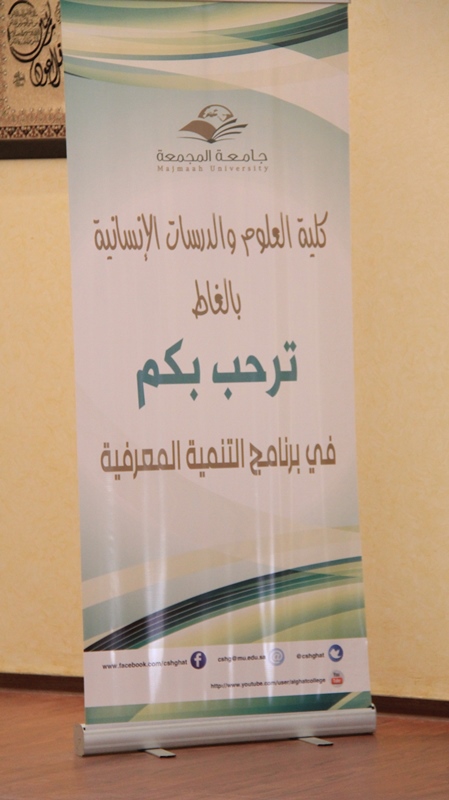 